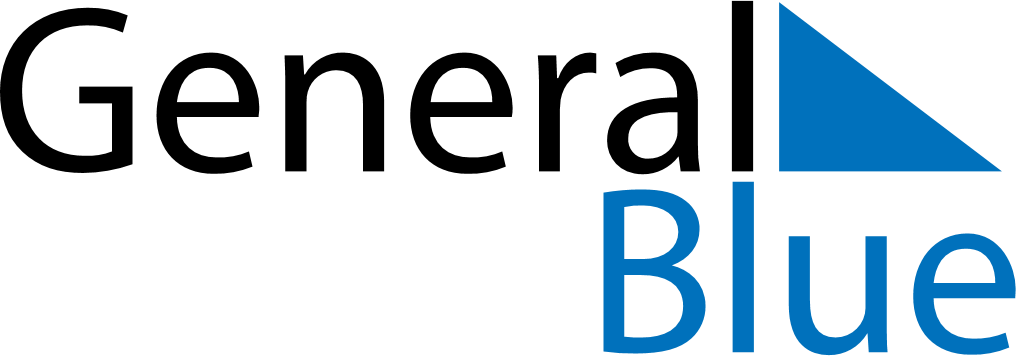 February 2028February 2028February 2028February 2028Saint BarthelemySaint BarthelemySaint BarthelemyMondayTuesdayWednesdayThursdayFridaySaturdaySaturdaySunday12345567891011121213141516171819192021222324252626272829Shrove Monday